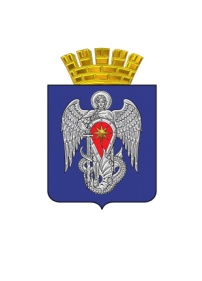 АДМИНИСТРАЦИЯ ГОРОДСКОГО ОКРУГАГОРОД МИХАЙЛОВКАВОЛГОГРАДСКОЙ ОБЛАСТИПОСТАНОВЛЕНИЕот                                                                      №Об утверждении административного регламента предоставления муниципальной услуги «Об утверждении  схемы  расположения   земельного участка или земельных участков на кадастровом плане территории , находящихся в  муниципальной собственности, и земельных участков, государственная собственность на которые не разграничена, расположенных на территории городского округа город Михайловка Волгоградской области»В соответствии с Земельным кодексом РФ,  Федеральным законом от 27.07.2010 № 210-ФЗ «Об организации предоставления государственных и муниципальных услуг», Постановлением    Правительства      Российской     Федерации от 16.05.2011г.   № 373 «О разработке и утверждении административных регламентов исполнения государственных функций и административных регламентов предоставления государственных услуг» администрация городского округа   постановляет:1.Утвердить прилагаемый административный регламент предоставления муниципальной услуги «Об утверждении  схемы  расположения   земельного участка или земельных участков на кадастровом плане территории , находящихся в  муниципальной собственности, и земельных участков, государственная собственность на которые не разграничена, расположенных на территории городского округа город Михайловка Волгоградской области».2. Настоящее постановление подлежит размещению в сети интернет на официальном сайте  городского округа город Михайловка и  вступает в силу со дня его официального опубликования.3. Контроль исполнения постановления возложить на заместителя главы   администрации городского  округа по экономике, финансам и управлению имуществом  Великодную Галину Ивановну.Глава  администрации городскогоокруга  город Михайловка					                          И.Н.ЭфросУтвержденпостановлениемадминистрации городского                                                                                      округа город Михайловка                                                                                   Волгоградской областиот                                    N   АДМИНИСТРАТИВНЫЙ РЕГЛАМЕНТПРЕДОСТАВЛЕНИЯ МУНИЦИПАЛЬНОЙ УСЛУГИ «Об утверждении  схемы  расположения   земельного участка или земельных участков на кадастровом плане территории , находящихся в  муниципальной собственности, и земельных участков, государственная собственность на которые не разграничена, расположенных на территории городского округа город Михайловка Волгоградской области»I. Общие положенияПредмет регулирования Регламента  Административный регламент предоставления муниципальной услуги «Об утверждении  схемы  расположения   земельного участка или земельных участков на кадастровом плане территории , находящихся в  муниципальной собственности, и земельных участков, государственная собственность на которые не разграничена, расположенных на территории городского округа город Михайловка Волгоградской области»  (далее - Регламент) разработан в целях повышения качества оказания муниципальной услуги и предусматривает:а) сроки и последовательность административных процедур;б) упорядочение административных действий в ходе оказания муниципальной услуги;в) информирование заинтересованных лиц о порядке оказания муниципальной услуги;г) доступность обращения за предоставлением муниципальной услуги;д) указание об ответственности за несоблюдение требований административного регламента.1.2.Сведения о заявителях муниципальной услуги Заявителями муниципальной услуги «Об утверждении  схемы  расположения   земельного участка или земельных участков на кадастровом плане территории , находящихся в  муниципальной собственности, и земельных участков, государственная собственность на которые не разграничена, расположенных на территории городского округа город Михайловка Волгоградской области» (далее - Услуга) являются:  а) граждане Российской Федерации; б) иностранные граждане;   в) лица без гражданства;  г) юридические  лица,д) представители вышеуказанных лиц действующие  на  основании  полномочий определенных  в  соответствии с  действующим законодательством Российской Федерации.1.3.Требования к порядку информирования о предоставлениимуниципальной услуги1.3.1. Исполнителем муниципальной  Услуги является  администрация городского  округа  город  Михайловка (далее  Администрация).  Место нахождение Администрации : .Михайловка  Волгоградской области, ул.Обороны,42а.Телефон начальника  отдела  земельных отношений: (84463) 2-17-82.Телефоны сотрудников  отдела  земельных отношений:  (84463) 2-39-19; (84463) 2-38-27, е-mail: mihadm@ mihadm.com.Адрес сайта городского  округа  город  Михайловка в сети Internet: www.mihadm.ru;График работы администрации : понедельник - пятница с 8.00 до 17.00, обед с 13.00 до 14.00, выходные - суббота и воскресенье;1.3.2.Организатором оказания  муниципальной Услуги является  Автономное  учреждение городского округа город Михайловка Волгоградской области «Многофункциональный центр предоставления государственных и муниципальных услуг» (далее МФЦ).Почтовый адрес МФЦ для предоставления документов и обращений за получением услуги и консультациями: .Михайловка  Волгоградской области , ул.Магистральная, 1.телефон директора МФЦ: (84463) 2-25-59; 
    телефоны сотрудников  учреждения:  (84463) 2-14-28; (84463) 2-30-99, (84463) 2-28-18;телефон  горячей  линии:  (84463) 2-30-99;электронный  адрес: mfc-mihailovka@mail.ru.Информирование заявителей услуги осуществляется в форме:- информационных материалов, которые должны быть размещены в средствах  массовой информации, в том числе в периодическом печатном издании, определенном Уставом  городского округа город  Михайловка, а также на официальном сайте  городского округа город Михайловка, официальном сайте МФЦ в сети «Интернет», электронного информирования;- информационных материалов, которые должны быть размещены на информационных стендах в помещении МФЦ;- непосредственного  общения  заявителей с представителями   МФЦ- телефона «горячей линии» по вопросам предоставления муниципальной услуги;- использования федеральной государственной информационной  системы «Единый портал государственных  и  муниципальных услуг (функций).График работы МФЦ, осуществляющего прием заявителей на предоставление услуги, а также консультирование по вопросам предоставления услуги:Почтовый   адрес    МФЦ   для     предоставления   документов и обращений за  получением услуги и консультациями: 403343, Волгоградская область, город Михайловка ул.Магистральная, 1.1.3.3.Графики работы  государственных  органов,  обращение  в  которые  необходимо  для предоставления  Услуги:а)Михайловский отдел Управления Федеральной   службы  государственной  регистрации,  кадастра и   картографии  по  Волгоградской областиПочтовый адрес отдела:  .Михайловка  Волгоградской области, ул.Подгорная,4ателефон начальника отдела: (84463) 2-02-34телефон заместителя начальника отдела: (84463) 2-01-47
            телефоны специалистов  отдела:  (84463) 2-04-31;телефон приемной, факс:  (84463) 2-00-99.Адрес сайта Управления Федеральной   службы  государственной  регистрации,  кадастра и   картографии  по  Волгоградской области в сети Internet: www.to34.rosreestr.ruб) Михайловский  районный  отдел  федерального государственного бюджетного учреждения  «Федеральная кадастровая палата федеральной   службы  государственной  регистрации,  кадастра и   картографии»  по Волгоградской области.Почтовый адрес отдела:  .Михайловка  Волгоградской области, ул.Подгорная,4а   телефон начальника отдела: (84463) 2-61-76;   телефон заместителя начальника отдела: (84463) 2-01-47
            телефоны специалистов  отдела:  (84463) 2-61-76;   телефон приемной, факс:  (84463) 2-61-76.Адрес сайта Управления Федеральной   службы  государственной  регистрации,  кадастра и   картографии  по  Волгоградской области в сети Internet: www.rosreestr.ru.в)  Межрайонная      ИФНС       России  №6  по  Волгоградской областиПочтовый адрес инспекции:  403343, г.Михайловка  Волгоградской области, ул.Мичурина, 17а,телефон начальника отдела: (84463) 2-44-79телефон специалистов  отдела:  (84463) 2-44-79;телефон приемной, факс:  (84463) 2-67-97.Адрес сайта в сети Internet: www.r34.nalog.ruИнформация о графике  работы государственных  органов и порядке предоставления ими услуг размещается на их официальных  сайтах  в сети Интернет, средствах массовой информации и информационных материалах (брошюрах, буклетах, и т.д.), а также предоставляется непосредственно федеральными государственными гражданскими служащими по телефону в установленном действующем законодательством порядке,  по электронной почте. При консультировании по электронной почте по вопросам, которые установлены данным разделом Регламента, ответ направляется на электронный адрес лица, обратившегося за консультацией, в срок, не превышающий 7 рабочих дней с момента поступления обращения.Информация о графике  работы государственных  органов и порядке предоставления ими услуг размещается на их официальных  сайтах  в сети Интернет, средствах массовой информации и информационных материалах (брошюрах, буклетах, и т.д.), а также предоставляется непосредственно федеральными государственными гражданскими служащими по телефону в установленном действующем законодательством порядке,  по электронной почте. При консультировании по электронной почте по вопросам, которые установлены данным разделом Регламента, ответ направляется на электронный адрес лица, обратившегося за консультацией, в срок, не превышающий 7 рабочих дней с момента поступления обращенияII. Стандарт предоставления Услуги2.1.Наименование муниципальной услуги Наименование муниципальной услуги: «Об утверждении  схемы  расположения   земельного участка или земельных участков на кадастровом плане территории , находящихся в  муниципальной собственности, и земельных участков, государственная собственность на которые не разграничена, расположенных на территории городского округа город Михайловка Волгоградской области».2.2.Наименования органа местного самоуправления,предоставляющего муниципальную услугу, и участвующейв  ее организации2.2.1. Исполнителем муниципальной услуги является Администрация.2.2.2. Организатором исполнения муниципальной услуги является МФЦ.2.3.3. Государственные органы, обращение в которые необходимо для предоставления Услуги:а) Михайловский отдел Управления Федеральной службы государственной регистрации, кадастра и картографии по Волгоградской области;б) Михайловский  районный  отдел  федерального государственного бюджетного учреждения  «Федеральная кадастровая палата федеральной   службы  государственной  регистрации,  кадастра и   картографии»  по Волгоградской области;в) Межрайонная ИФНС России N 6 по Волгоградской области.2.3.4. Орган местного самоуправления, предоставляющий муниципальные услуги, не вправе требовать от заявителя:а) осуществления действий, в том числе согласований, необходимых для получения муниципальной услуги и связанных с обращением в иные государственные органы, организации, за исключением получения услуг, включенных в перечень услуг, которые являются необходимыми и обязательными для предоставления муниципальной услуги, утвержденный муниципальным правовым актом.2.3.5. Заявитель вправе представить дополнительную информацию и документы.2.6. Результат предоставления Услуги2.6.1. Конечным результатом предоставления Услуги является:а) решение  об утверждении  схемы  расположения   земельного участка или земельных участков на кадастровом плане территории , находящихся в  муниципальной собственности, и земельных участков, государственная собственность на которые не разграничена, расположенных на территории городского округа город Михайловка Волгоградской области.  б) отказ в предоставлении Услуги.2.7.Срок предоставления Услуги2.7.1. Срок предоставления Услуги при наличии полного пакета документов не должен превышать 30 календарных дней со дня подачи заявления об  образовании   земельного участка.2.8. Нормативные правовые акты, регулирующие предоставлениеУслуги2.8.1. Предоставление услуги "Об утверждении  схемы  расположения   земельного участка или земельных участков на кадастровом плане территории , находящихся в  муниципальной собственности, и земельных участков, государственная собственность на которые не разграничена, расположенных на территории городского округа город Михайловка Волгоградской области" осуществляется  в соответствии со следующими нормативными правовыми актами:а) Гражданским кодексом Российской Федерации (часть вторая) (Собрание законодательства Российской Федерации, 29.01.1996, № 5, ст. 410, «Российская газета», № 23, 06.02.1996, № 24, 07.02.1996, № 25, 08.02.1996, № 27, 10.02.1996);б) Земельным кодексом Российской Федерации (Собрание законодательства Российской Федерации, 29.10.2001, № 44, ст. 4147, «Парламентскаягазета», № 204-205, 30.10.2001, «Российская газета», № 211-212, 30.10.2001);в) Федеральным законом от 25 октября 2001 года N 137-ФЗ "О введении в действие Земельного кодекса Российской Федерации" (ред. от 05.04.2011), опубликован в изданиях "Собрание законодательства РФ", 18.11.2002, N 46, ст. 4531, "Парламентская газета", N 220 - 221, 20.11.2002, "Российская газета", N 220, 20.11.2002;г) Федеральным законом от 18 июня 2001 года N 78-ФЗ "О землеустройстве" (ред. от 23.07.2008) (принят ГД ФС РФ 24.05.2001), опубликован в изданиях "Парламентская газета", N 114 - 115, 23.06.2001, "Российская газета", N 118 - 119, 23.06.2001, "Собрание законодательства РФ", 25.06.2001, N 26, ст. 2582;д) Федеральным законом от 24 июля 2007 г. N 221-ФЗ "О государственном кадастре недвижимости" (ред. от 04.06.2011), опубликован в изданиях "Собрание законодательства РФ", 30.07.2007, N 31, ст. 4017, "Российская газета", N 165, 01.08.2007, "Парламентская газета", N 99 - 101, 09.08.2007, "Российская газета", N 120, 06.06.2011, "Собрание законодательства РФ", 06.06.2011, N 23, ст. 3269, "Парламентская газета", N 28 - 29, 10 - 16.06.2011;е) Федеральным законом от 2 мая 2006 г. N 59-ФЗ "О порядке рассмотрения обращений граждан Российской Федерации" (принят ГД ФС РФ 21.04.2006) (ред. от 27.07.2010), опубликован в изданиях "Российская газета", N 95, 05.05.2006, "Собрание законодательства РФ", 08.05.2006, N 19, ст. 2060, "Парламентская газета", N 70 - 71, 11.05.2006;ж) Федеральным законом от 27 июля 2006 года N 152-ФЗ "О персональных данных" (принят ГД ФС РФ 08.07.2006), опубликован в изданиях "Российская газета", N 165, 29.07.2006, "Собрание законодательства РФ", 31.07.2006, N 31 (1 ч.), ст. 3451, "Парламентская газета", N 126 - 127, 03.08.2006;з) Федеральным законом от 27.07.2010 N 210-ФЗ (ред. от 06.04.2011) "Об организации предоставления государственных и муниципальных услуг" (принят ГД ФС РФ 07.07.2010), опубликован в изданиях "Российская газета", N 168, 30.07.2010, "Собрание законодательства РФ", 02.08.2010, N 31, ст. 4179;и) Федеральным законом от 06.10.2003 N 131-ФЗ (ред. от 03.05.2011) "Об общих принципах организации местного самоуправления в Российской Федерации", "Собрание законодательства РФ", 06.10.2003, N 40, ст. 3822, опубликован в изданиях "Парламентская газета", N 186, 08.10.2003; N 23, 13 - 19.05.2011, "Российская газета", N 202, 08.10.2003; N 97, 06.05.2011, "Собрание законодательства РФ", 09.05.2011, N 19, ст. 2705.к)постановлением Правительства Российской Федерации от 16.05.2011 №373 «О разработке и утверждении административных регламентов исполнения государственных функций и административных регламентов предоставления государственных услуг» (Собрание законодательства Российской Федерации, 30.05.2011, №22, ст. 3169).2.9.Перечень документов для предоставлениямуниципальной услуги2.9.1. Исчерпывающий перечень документов, необходимых для предоставления муниципальной услуги:а) заявление  об  утверждении  схемы  расположения  земельного участка или земельных участков на кадастровом плане территории, находящихся в  муниципальной собственности, и земельных участков, государственная собственность на которые не разграничена, расположенных на территории городского округа город Михайловка Волгоградской области    по форме согласно приложению №1 к настоящему Регламенту;б) согласие заявителя на обработку персональных данных;в) копия документа, удостоверяющего личность заявителя (заявителей), являющегося физическим лицом, либо личность представителя физического или юридического лица, заверенная нотариально;г) выписка из Единого государственного реестра индивидуальных предпринимателей (для индивидуальных предпринимателей), выписка из Единого государственного реестра юридических лиц(для юридических лиц);д) копия документа, удостоверяющего права (полномочия) представителя физического или юридического лица, если с заявлением обращается представитель заявителя (заявителей);е) письменное согласие землепользователей, землевладельцев, арендаторов, залогодержателей исходных земельных участков, из которых при разделе, выделе, объединении, перераспределении образуются земельные участки, за исключением случаев образования земельных участков из земельных участков, находящихся в собственности Волгоградской области и предоставленных государственным унитарным предприятиям, государственным учреждениям, а также на основании решения суда в обязательном порядке независимо от согласия собственников, землепользователей, землевладельцев, арендаторов, залогодержателей земельных участков, из которых при разделе, объединении, перераспределении или выделе образуются земельные участки;ж) копии правоустанавливающих и (или) правоудостоверяющих документов на исходный земельный участок, если права на него не зарегистрированы в Едином государственном реестре прав на недвижимое имущество и сделок с ним;з)  кадастровый паспорт земельного участка  или  земельных участков, из которых в соответствии  со схемой  расположения  земельного участка  предусмотрено образование земельного  участка , в случае его образования  из земельного участка , сведения  о  котором  внесены  в государственный кадастр недвижимости; и) выписка из Единого государственного реестра прав на недвижимое имущество и сделок с ним о зарегистрированных правах на приобретаемый земельный участок, либо уведомление об отсутствии в ЕГРП запрашиваемых сведений о зарегистрированных правах на указанный земельный участок.2.9.2. Исчерпывающий перечень документов, необходимых в соответствии с нормативными правовыми актами для предоставления муниципальной услуги, подлежащих представлению заявителем, в том числе необходимых и обязательных.Заявители о предоставлении Услуги (далее по тексту - заявители) либо их представители, действующие на основании доверенности, оформленной в соответствии с законодательством Российской Федерации, лично представляют сотруднику МФЦ, ответственному за прием заявителей о предоставлении Услуги (далее по тексту - сотрудник МФЦ, ответственный за прием заявителей), следующие документы и данные (информацию):а) заявление  об утверждении  схемы  расположения   земельного участка или земельных участков на кадастровом плане территории    по форме согласно приложению №1 к настоящему Регламентуб) согласие заявителя на обработку персональных данных;в) копия документа, удостоверяющего личность заявителя (заявителей), являющегося физическим лицом, либо личность представителя физического или юридического лица, заверенная нотариально;г) копия документа, удостоверяющего права (полномочия) представителя физического или юридического лица, если с заявлением обращается представитель заявителя (заявителей);д) письменное согласие землепользователей, землевладельцев, арендаторов, залогодержателей исходных земельных участков , из которых при разделе, выделе, объединении, перераспределении образуются земельные участки, за исключением случаев образования земельных участков из земельных участков, находящихся в собственности Волгоградской области и предоставленных государственным унитарным предприятиям, государственным учреждениям, а также на основании решения суда в обязательном порядке независимо от согласия собственников, землепользователей, землевладельцев, арендаторов, залогодержателей земельных участков, из которых при разделе, объединении, перераспределении или выделе образуются земельные участки;е) копии правоустанавливающих и (или) правоудостоверяющих документов на исходный земельный участок, если права на него не зарегистрированы в Едином государственном реестре прав на недвижимое имущество и сделок с ним.         Требовать от заявителей документы и информацию, не предусмотренные 2.9.2 настоящего подраздела Регламента, не допускается.Заявитель вправе представить иные документы и дополнительную информацию.Орган местного самоуправления, предоставляющий муниципальные услуги, не вправе требовать от заявителяпредставления документов и информации, которые находятся в распоряжении органов, предоставляющих муниципальные услуги, иных государственных органов, органов местного самоуправления, организаций, в соответствии с нормативными правовыми актами Российской Федерации, нормативными правовыми актами субъектов Российской Федерации, муниципальными правовыми актами.2.9.3. Исчерпывающий перечень документов, необходимых для предоставления муниципальной услуги, которые находятся в распоряжении государственных органов, органов местного самоуправления и иных организаций:а) выписка из Единого государственного реестра индивидуальных предпринимателей (для индивидуальных предпринимателей), выписка из Единого государственного реестра юридических лиц(для юридических лиц);б) выписка из Единого государственного реестра прав на недвижимое имущество и сделок с ним о зарегистрированных правах на приобретаемый земельный участок, либо уведомление об отсутствии в ЕГРП запрашиваемых сведений о зарегистрированных правах на указанный земельный участок.        в) кадастровый паспорт земельного участка  или  земельных участков, из которых в соответствии  со схемой  расположения  земельного участка  предусмотрено образование земельного  участка , в случае его образования  из земельного участка , сведения  о  котором  внесены  в государственный кадастр недвижимости.   2.10.Исчерпывающий перечень оснований для отказа в приемедокументов, необходимых для предоставления Услуги2.10.1. Заявление представлено лицом, не указанным в заявлении (не заявителем и не представителем заявителя), либо лицо, представившее заявление, не предъявило документ, удостоверяющий личность.На оборотной стороне такого заявления проставляется штамп об отказе в приеме заявления, содержащий основание отказа в приеме заявления, дату отказа в приеме заявления; инициалы, фамилию и подпись специалиста, ответственного за прием. Заверенная копия заявления вместе с представленными документами возвращается заявителю. Оригинал заявления с оттиском штампа об отказе в приеме заявления помещается в дело нерассмотренных заявлений. Не подлежат приему для предоставлении муниципальной услуги документы, не подписанные заявителями имеющие подчистки либо приписки, зачеркнутые слова и иные неоговоренные исправления, документы, исполненные карандашом, а также документы с серьезными повреждениями, не позволяющими однозначно истолковать их содержание, документы с истекшим сроком действия.2.11.Исчерпывающий перечень оснований для отказа в предоставлениимуниципальной услуги Основанием для отказа   в предоставлении Услуги  является:1) несоответствие схемы расположения земельного участка ее форме, формату или требованиям к ее подготовке, которые установлены в соответствии с  действующим  законодательством;2) полное или частичное совпадение местоположения земельного участка, образование которого предусмотрено схемой его расположения, с местоположением земельного участка, образуемого в соответствии с ранее принятым решением об утверждении схемы расположения земельного участка, срок действия которого не истек;3) разработка схемы расположения земельного участка с нарушением предусмотренных статьей 11.9 Земельного кодекса требований к образуемым земельным участкам;4) несоответствие схемы расположения земельного участка утвержденному проекту планировки территории, землеустроительной документации, положению об особо охраняемой природной территории;5) расположение земельного участка, образование которого предусмотрено схемой расположения земельного участка, в границах территории, для которой утвержден проект межевания территории.2.12.Порядок, размер и основания взимания оплаты, взимаемойза предоставление муниципальной услуги  Муниципальная услуга предоставляется бесплатно.2.13.Максимальный срок ожидания в очереди при подаче запросао предоставлении муниципальной услугиМаксимальные сроки ожидания и продолжительности приема заявителей при решении отдельных вопросов, связанных с предоставлением Услуги:а) время ожидания в очереди для получения информации (консультации) не превышает 15 минут;б) время ожидания в очереди для подачи документов не превышает 15 минут;г) время ожидания в очереди для получения документов не превышает 15 минут.2.14.Максимальный срок и порядок регистрации запроса заявителяо предоставлении муниципальной услугиМаксимальный срок регистрации запроса не должен превышать 45 минут.2.15.Требования к помещениям, в которых предоставляетсямуниципальная услуга, к залу ожидания, местам для заполнениязаявлений, информационным сведениям2.15.1. Предоставление муниципальной услуги осуществляется в помещениях приема и выдачи документов, расположенных в МФЦ.2.15.2. Для заявителей должно быть обеспечено удобство с точки зрения пешеходной доступности от остановок общественного транспорта (не более 10 минут пешком).Путь от остановок общественного транспорта до помещений приема и выдачи документов должен быть оборудован соответствующими информационными указателями.2.15.3.  В случае если имеется возможность организации стоянки (парковки) возле здания (строения), в котором размещено помещение приема и выдачи документов, организовывается стоянка (парковка) для личного автомобильного транспорта заявителей. За пользование стоянкой (парковкой) с заявителей плата не взимается.        2.15.4. Вход в помещение приема и выдачи документов должен обеспечивать свободный доступ заявителей.2.15.5. На здании рядом с входом должна быть размещена информационная табличка (вывеска), содержащая следующую информацию:наименование учреждения;место нахождения и юридический адрес;режим работы;номера телефонов для справок.2.15.6. Фасад здания должен быть оборудован осветительными приборами, позволяющими посетителям ознакомиться с информационными табличками.2.15.7. Помещения приема и выдачи документов должны предусматривать места для ожидания, информирования и приема заявителей.В местах для информирования должен быть обеспечен доступ заинтересованных лиц для ознакомления с информацией не только в часы приема заявлений, но и в рабочее время, когда прием заявителей не ведется.В помещении приема и выдачи документов организуется работа справочных окон в количестве, обеспечивающем потребности заинтересованных лиц.Характеристики помещений приема и выдачи документов в части объемно-планировочных и конструктивных решений, освещения, пожарной безопасности, инженерного оборудования должны соответствовать требованиям нормативных документов, действующих на территории Российской Федерации.Помещения приема, выдачи документов оборудуются стендами (стойками), содержащими информацию о порядке предоставления муниципальных услуг.В местах для ожидания устанавливаются стулья (кресельные секции, кресла) для заявителей.В помещении приема и выдачи документов выделяется место для оформления документов, предусматривающее столы (стойки) с бланками заявлений и канцелярскими принадлежностями.В помещениях приема и выдачи документов могут быть размещены многофункциональные платежные терминалы, мини-офисы кредитных учреждений по приему платежей за услуги (работы), сопутствующие предоставлению муниципальных услуг.Информация о фамилии, имени, отчестве и должности сотрудника органа, осуществляющего государственную регистрацию прав и государственный кадастровый учет, его территориального отдела должна быть размещена на личной информационной табличке и на рабочем месте специалиста.Для заявителя, находящегося на приеме, должно быть предусмотрено место для раскладки документов.В помещениях приема и выдачи документов организуется работа всех окон (кабинетов), в которых осуществляется прием и выдача документов.Прием комплекта документов, необходимых для предоставления муниципальной услуги, и выдача документов, при наличии возможности, должны осуществляться в разных окнах (кабинетах).2.16.Целевые показатели доступности и качествамуниципальной услуги2.16.1. Качество муниципальной услуги.Определяется как отношение количества поступивших заявлений об исправлении технических ошибок к общему количеству заявлений о предоставлении муниципальной услуги за отчетный период.2.16.2. Доступность муниципальной услуги в электронном виде.Определяется как отношение количества рассмотренных заявлений о предоставлении муниципальной услуги, представленных с использованием сетей связи общего пользования в форме электронных документов, к общему количеству заявлений, рассмотренных за отчетный период.2.16.3. Соблюдение сроков предоставления муниципальной услуги:а) определяется как отношение количества заявлений о предоставлении муниципальной услуги, исполненных с нарушением сроков, к общему количеству рассмотренных заявлений за отчетный период;б) определяется как отношение количества заявлений о предоставлении муниципальной услуги, представленных с использованием сетей связи общего пользования в форме электронных документов и исполненных с нарушением сроков, к общему количеству рассмотренных заявлений, представленных с использованием сетей связи общего пользования в форме электронных документов за отчетный период.2.16.4. Доступность предварительной записи.Определяется как отношение количества заявлений, принятых от заявителей, обратившихся по предварительной записи, к общему количеству заявлений, рассмотренных за отчетный период.2.16.5. Жалобы граждан (юридических лиц) по вопросам предоставления муниципальной услуги.Определяется как количество обоснованных жалоб на качество и доступность муниципальной услуги, поступивших в МФЦ за отчетный период.2.16.6. Обжалование в судебном порядке действий по предоставлению муниципальной услуги:а) определяется как отношение количества удовлетворенных судами требований (исков, заявлений) об обжаловании действий МФЦ к общему количеству осуществленных действий по предоставлению муниципальной услуги за отчетный период;б) определяется как количество удовлетворенных судом требований об обжаловании отказов в осуществлении муниципальной услуги за отчетный период;в) определяется как количество удовлетворенных судом требований на решения, принятые с нарушением установленных законодательством Российской Федерации сроков предоставления муниципальной услуги за отчетный период.2.16.7. Удовлетворенность граждан (юридических лиц) качеством и доступностью муниципальной услуги.Определяется путем присвоения рейтинга в рамках общественного мониторинга.2.16.8. Полнота, актуальность и доступность информации о порядке предоставления муниципальной услуги.Определяется путем присвоения рейтинга в рамках общественного мониторинга.2.17. Этика поведения специалистовВ служебном поведении специалисту, осуществляющему взаимодействие с гражданами (заявителями), необходимо исходить из конституционных положений о том, что человек, его права и свободы являются высшей ценностью и каждый гражданин имеет право на неприкосновенность частной жизни, личную и семейную тайну, защиту чести, достоинства, своего доброго имени.В разговоре с заявителем специалист МФЦ обязан быть вежливым и тактичным, обращаться к заявителю на "Вы", проявлять спокойствие и выдержку, давать разъяснения в понятной для заявителя форме, исключая возможность ошибочного или двоякого их понимания.При личном общении с заявителем сотруднику рекомендуется приветливо улыбаться.В служебном поведении специалист, осуществляющий взаимодействие с гражданами (заявителями), воздерживается от:любого вида высказываний и действий дискриминационного характера по признакам пола, возраста, расы, национальности, языка, гражданства, социального, имущественного или семейного положения, политических или религиозных предпочтений;грубости, проявлений пренебрежительного тона, заносчивости, предвзятых замечаний, предъявления неправомерных, незаслуженных обвинений;угроз, оскорбительных выражений или реплик, действий, препятствующих нормальному общению или провоцирующих противоправное поведение.Специалисты, осуществляющие взаимодействие с гражданами (заявителями), должны быть вежливыми, доброжелательными, корректными, внимательными и проявлять терпимость в общении с гражданами и коллегами.Внешний вид специалиста, осуществляющего взаимодействие с гражданами (заявителями), при исполнении им должностных обязанностей должен способствовать уважительному отношению граждан к муниципальным органам, соответствовать общепринятому деловому стилю, который отличают официальность, сдержанность, традиционность, аккуратность.2.18.Особенности предоставления муниципальной услуги в многофункциональном центре Предоставление муниципальной услуги в МФЦ осуществляется в соответствии с Федеральным законом от 27.07.2010г. №210-ФЗ «Об организации предоставления государственных и муниципальных услуг», иными нормативно-правовыми актами по принципу «одного окна», в соответствии с которым предоставление муниципальной услуги осуществляется после однократного обращения заявителя с соответствующим запросом, а взаимодействие с органами, предоставляющими государственные услуги, или органами, предоставляющими муниципальные услуги, осуществляется многофункциональным центром без участия заявителя в соответствии с нормативными правовыми актами и соглашением о взаимодействии. Предоставление муниципальной услуги в электронной форме, в том числе взаимодействие органов, предоставляющих государственные услуги, органов, предоставляющих муниципальные услуги, организаций, организующих предоставление государственных и муниципальных услуг, и заявителей, осуществляется на базе информационных систем, включая государственные и муниципальные информационные системы, составляющие информационно-технологическую и коммуникационную инфраструктуру».III. Состав, последовательность и сроки выполненияадминистративных процедур, требования к порядкуих выполнения, в том числе особенности выполненияадминистративных процедур в электронной форме3.1. Описание последовательности действий при предоставленииУслуги3.1.1. Предоставление Услуги включает в себя выполнение следующих административных процедур:а) прием и регистрация заявления от заявителя (его уполномоченного представителя) при личном обращении;б) формирование решения об утверждении  схемы  расположения   земельного участка или земельных участков на кадастровом плане территории , находящихся в  муниципальной собственности, и земельных участков, государственная собственность на которые не разграничена, расположенных на территории городского округа город Михайловка Волгоградской области  либо решения   об отказе  в предоставлении  Услуги;в) выдача документов заявителю.3.1.2. Предоставление Услуги может инициировать ее заявитель.3.2. Прием и регистрация заявления от заявителя (его уполномоченного представителя) при личном обращении3.2.1. Основанием для начала административной процедуры "прием и регистрация заявления от заявителя (его уполномоченного представителя) при личном обращении" является поступление от заявителя соответствующего заявления (запроса) и прилагаемых к нему необходимых документов (образцы заявлений (запросов) прилагаются).3.2.2. Ответственным за исполнение данной процедуры является специалист МФЦ, ответственный за прием и регистрацию заявлений (запросов).3.2.3. Максимальный срок административной процедуры составляет не более одного дня.3.2.4. Специалист, ответственный за прием и регистрацию заявлений (запросов), в течение одного рабочего дня регистрирует в книге учета входящих документов заявление (запрос) и необходимые документы.3.2.5. Книги учета входящих документов открываются в структурном подразделении, ответственном за прием документов.3.2.6. Специалист, ответственный за прием и регистрацию заявлений (запросов), на принятом заявлении (запросе) проставляет дату и номер регистрации этих документов. В случае если заявление (запрос) поступило в МФЦ и оно было зарегистрировано специалистом, ответственным за прием документов, то дополнительной регистрации этого заявления (запроса) в уполномоченном отделе Администрации не требуется. Если же заявление поступило в МФЦ из Администрации, специалист МФЦ, ответственный за прием и регистрацию заявлений (запросов), регистрирует поступившее заявление (запрос) и прилагаемые к нему необходимые документы в соответствии с правилами ведения делопроизводства.3.2.7. Заявление о предоставлении муниципальной услуги и иные необходимые документы, представленные посредством почтового отправления, принимаются структурным подразделением (специалистом), ответственным за ведение делопроизводства, или структурным подразделением (специалистом), осуществляющим прием документов.3.2.8. При поступлении документов посредством почтового отправления специалист МФЦ, ответственный за прием и регистрацию заявлений (запросов), осуществляет следующие действия:а) перед вскрытием почтовых отправлений проверяет сохранность их упаковки;б) сличает представленные заявление (запрос) и иные необходимые документы с перечнем представленных документов;в) при отсутствии документа составляет акт в трех экземплярах, один экземпляр которого прилагает к поступившим документам, второй передает организации почтовой связи (ее представителю), третий прилагает к расписке в получении документов;г) прилагает конверт, в котором поступили документы, к поступившим документам.3.2.9. Специалист МФЦ, ответственный за прием и регистрацию заявлений (запросов), поступивших посредством почтового отправления, обязан приступить к регистрации таких документов в книге учета входящих документов не позднее тридцати минут с момента их получения от организации почтовой связи.Если такие документы были получены от организации почтовой связи менее чем за тридцать минут до окончания рабочего дня, специалист МФЦ, ответственный за прием и регистрацию заявлений (запросов), поступивших посредством почтового отправления, должен приступить к регистрации данных документов в книге учета входящих документов и (или) книге учета заявлений не позднее тридцати минут с момента начала следующего рабочего дня.3.2.10. При приеме документов, представленных посредством почтового отправления:а) в книге учета входящих документов проставляются дата и номер регистрации этих документов, кроме того, также проставляются дата и номер передачи документов организацией почтовой связи, в целях чего в той же графе, где проставлены дата и номер этих документов, ниже указываются слова "передано почтой";б) моментом начала предоставления муниципальной услуги являются дата и номер регистрации этих документов в книге учета входящих документов.3.2.11. Специалист МФЦ, ответственный за прием и регистрацию заявлений (запросов) документов:а) устанавливает предмет обращения, личность заявителя, полномочия представителя юридического лица действовать от имени юридического лица;б) в случае личного обращения заявителя, при отсутствии у него заполненного заявления (запроса) или неправильном его заполнении, по желанию заявителя самостоятельно заполняет в программно-техническом комплексе заявление (запрос) и передает его на подпись заявителю;в) если представленные вместе с оригиналами копии документов нотариально не заверены (и их нотариальное заверение федеральным законом не требуется), сличив копии документов с их оригиналами, выполняет на таких копиях надпись об их соответствии оригиналам, заверяет своей подписью с указанием фамилии и инициалов;г) если у заявителя отсутствуют копии необходимых документов, сотрудник МФЦ, ответственный за прием документов, предлагает услуги ксерокопирования;д) формирует опись о принятии заявления (запроса) и документов;е) формирует уведомление о сроке предоставления Услуги, в котором самостоятельно определяет срок предоставления Услуги;ж) выдает заявителю опись о приеме документов.3.2.12. В конце рабочего дня специалист МФЦ, ответственный за прием и регистрацию заявлений (запросов), осуществляет следующие действия:а) регистрирует поступившее заявление (запрос) и необходимые документы в автоматизированной информационной системе по учету услуг;б) заводит отдельную папку, в которой должны храниться документы и отчетность по предоставлению Услуги по конкретному заявителю (далее по тексту - Дело);в) передает полученные документы сотруднику МФЦ, ответственному за обработку документов, на предоставление муниципальной услуги для их дальнейшей обработки.3.3. Формирование решения  об  утверждении  схемы  расположения   земельного участка или земельных участков на кадастровом плане территории , находящихся в  муниципальной собственности, и земельных участков, государственная собственность на которые не разграничена, расположенных на территории городского округа город Михайловка Волгоградской области либо решения об  отказе в предоставлении Услуги3.3.1. Основанием для начала административной процедуры «Формирование решения  об  утверждении  схемы  расположения   земельного участка или земельных участков на кадастровом плане территории , находящихся в  муниципальной собственности, и земельных участков, государственная собственность на которые не разграничена, расположенных на территории городского округа город Михайловка Волгоградской области либо решения об  отказе в предоставлении Услуги   является поступление к специалисту, ответственному за обработку документов, заявления об утверждении  схемы  расположения  земельного  участка или земельных участков на кадастровом плане территории .3.3.2. Ответственным за исполнение данной административной процедуры является специалист МФЦ, ответственный за обработку документов.3.3.3. Административная процедура   «Формирование решения  об  утверждении  схемы  расположения   земельного участка или земельных участков на кадастровом плане территории , находящихся в  муниципальной собственности, и земельных участков, государственная собственность на которые не разграничена, расположенных на территории городского округа город Михайловка Волгоградской области либо решения об  отказе в предоставлении Услуги»  включает в себя:а) запрос документов, необходимых для предоставления муниципальной услуги, но находящихся в иных органах и организациях;б) подготовку проекта решения об утверждении  схемы  расположения  земельного  участка либо решения об отказе  в предоставлении  Услуги ;в) передачу посредством курьерской службы в Администрацию для согласования проекта решения;г) обеспечение согласования проекта решения в Администрации;д) подписание решения главой  администрации городского округа;е) регистрацию решения в уполномоченном отделе Администрации;ж) передачу в МФЦ посредством курьерской службы специалисту по обработке документов подписанного и зарегистрированного решения;з) регистрацию специалистом, ответственным за обработку документов готовности процедуры в автоматизированной информационной системе по учету услуг;и) формирование специалистом, ответственным за обработку документов готового дела и передача его специалисту, ответственному за хранение готовых документов (в случае предоставления земельного участка в собственность бесплатно).3.3.4. Максимальный срок административной процедуры составляет не более 15 календарных дней.3.3.5.  Основанием для отказа в предоставлении  Услуги   является:1) несоответствие схемы расположения земельного участка ее форме, формату или требованиям к ее подготовке, которые установлены в соответствии  с  действующим  законодательством;2) полное или частичное совпадение местоположения земельного участка, образование которого предусмотрено схемой его расположения, с местоположением земельного участка, образуемого в соответствии с ранее принятым решением об утверждении схемы расположения земельного участка, срок действия которого не истек;3) разработка схемы расположения земельного участка с нарушением предусмотренных статьей 11.9 Земельного кодекса требований к образуемым земельным участкам.3.3.6.  Результатом данной административной процедуры может быть:а) решение об   утверждении  схемы  расположения   земельного участка или земельных участков на кадастровом плане территории , находящихся в  муниципальной собственности, и земельных участков, государственная собственность на которые не разграничена, расположенных на территории городского округа город Михайловка Волгоградской области;б) решение об  отказе в предоставлении Услуги.3.7. Выдача документов заявителю3.7.1. Основанием для начала административной процедуры "Выдача готовых документов заявителю" является поступление документов специалисту, ответственному за хранение готовых документов.3.7.2. Ответственным за хранение готовых документов является специалист МФЦ.3.7.3. Ответственным за выдачу документов заявителям является специалист МФЦ.3.7.4. Специалист, ответственный за хранение документов и подготовку их к выдаче заявителю, определяет способ уведомления заявителя (телефонный звонок, уведомление по почте, sms-сообщение, по сети Интернет), а при наличии адреса электронной почты заявителя пересылает ему электронное сообщение.3.7.5. Специалист, ответственный за выдачу документов, в течение одного часа уведомляет заявителя о готовности документа.3.7.6. Специалист, ответственный за выдачу документов, на уведомлении о сроке предоставления муниципальной услуги делает отметку о времени, дате уведомления заявителя, в соответствующих случаях указывает лицо, получившее уведомление, ставит свою подпись.3.7.7. Для получения результатов предоставления Услуги заявитель предъявляет специалисту МФЦ, ответственному за выдачу документов, следующие документы:а) документ, удостоверяющий его личность;б) документ, подтверждающий полномочия представителя на получение документов;в) опись в получении документов (при ее наличии у заявителя).3.7.8. При обращении заявителя специалист, ответственный за выдачу документов заявителям, в сроки, указанные в 2.13. настоящего Регламента, выполняет следующие операции:а) устанавливает личность заявителя, в том числе проверяет документ, удостоверяющий его личность;б) проверяет правомочия заявителя, в том числе полномочия представителя действовать от его имени при получении документов;в) находит документы, подлежащие выдаче;г) знакомит заявителя с перечнем выдаваемых документов (оглашает названия выдаваемых документов);д) выдает документы заявителю;е) регистрирует факт выдачи документов (сведений) заявителям в журнале оказанных услуг и просит заявителя расписаться в журнале о получении документов.3.7.9. Специалист, ответственный за выдачу документов, после выдачи документов заявителю передает учетное дело для помещения его в архив.3.8.Порядок осуществления в электронной форме административных процедурПредоставление в установленном порядке информации заявителям и обеспечение доступа заявителей к сведениям о муниципальной услуге, подача заявителем либо уполномоченным лицом заявления и иных документов, необходимых для предоставления муниципальной услуги, и прием таких заявлений и документов, предоставление в установленном порядке информации заявителям о ходе выполнения запроса о предоставлении муниципальной услуги, взаимодействие с МФЦ(формирование запросов) с иными органами государственной власти, органами местного самоуправления, организациями, участвующими в предоставлении услуги, может осуществляться специалистом МФЦ в электронной форме, в том числе с использованием федеральной государственной системы «Единый портал государственных и муниципальных услуг».Выдача заявителю результата предоставления муниципальной услуги осуществляется специалистом МФЦ.IV. Формы контроля за исполнениемадминистративного регламента4.1.Порядок осуществления текущего контроля за соблюдениеми исполнением ответственными должностными лицами положенийРегламента и иных нормативных правовых актов,устанавливающих требования к предоставлениюмуниципальной услуги, а также принятием ими решений4.1.1. Контроль за исполнением муниципальной услуги подразделяется на:а) внутренний;б) внешний.4.1.2. Внутренний контроль за предоставлением Услуги осуществляется в целях соблюдения и исполнения сотрудниками МФЦ, муниципальными служащими положений Регламента, иных нормативных правовых актов Российской Федерации, Волгоградской области и органов местного самоуправления городского округа путем:а) проведения проверок соблюдения исполнителями сроков исполнения входящих документов;б) отслеживания прохождения дел в процессе визирования документов;в) проведения проверок, выявления и устранения нарушений прав заявителей;г) рассмотрения заявлений, принятия решений и подготовки ответов на обращения заявителей, содержащие жалобы на решения, действия (бездействие) должностных лиц, муниципальных служащих.4.1.3. Внутренний контроль осуществляется руководителем МФЦ, начальниками структурных подразделений администрации городского округа город Михайловка Волгоградской области, ответственными за организацию работы по предоставлению муниципальной услуги.4.1.4. Внешний контроль за предоставлением муниципальной услуги включает в себя проведение проверок прокуратурой, органами внутренних дел и иными контролирующими органами, выявление и устранение нарушений прав заявителей.4.1.5. Периодичность проведения проверок может носить плановый характер (осуществляется на основании утвержденного графика проведения проверок) и внеплановый характер (по конкретным обращениям заинтересованных лиц).4.1.6. По результатам проверок в случае выявленных нарушений прав заявителей осуществляется привлечение виновных лиц к ответственности в соответствии с действующим законодательством.4.2.Контроль эффективности предоставления Услуги4.2.1. Основанием для начала действий по осуществлению контроля эффективности предоставления Услуги является получение сотрудником МФЦ, ответственным за прием заявителей, заполненной анкеты заявителя, содержащей сведения об удовлетворенности качеством предоставляемой Услуги.4.2.2. Срок исполнения действий не должен превышать 10 минут.4.2.3. Ответственным за исполнение действий по осуществлению контроля эффективности предоставления Услуги является сотрудник МФЦ, ответственный за прием заявителей.4.2.4. Результатом выполнения начала действий по осуществлению контроля эффективности предоставления Услуги является полученная и зарегистрированная анкета заявителя.4.2.5. Сотрудник МФЦ, ответственный за прием заявителей, по окончании приема заявителя предлагает заполнить анкету, выполняя при этом следующие операции:а) передает заявителю бланк анкеты с указанием в ней наименования оказанной межведомственной услуги и вопросов;б) получает от заявителя заполненную анкету;в) помещает заполненную анкету заявителя в Дело.4.2.6. Сотрудник МФЦ, ответственный за анкетирование, анализирует полученные данные.4.2.7. Анкетирование должно проводиться не менее двух раз в год.4.3. Досудебный (внесудебный) порядок обжалования действий(бездействия) и решений, осуществляемых (принятых) в ходепредоставления Услуги4.3.1. Предмет досудебного (внесудебного) обжалования заявителем решений и действий (бездействия) органа, предоставляющего государственную услугу, органа, предоставляющего муниципальную услугу, должностного лица органа, предоставляющего государственную услугу, или органа, предоставляющего муниципальную услугу, либо государственного или муниципального служащего.4.3.2.Заявитель может обратиться с жалобой, в том числе в следующих случаях:1) нарушение срока регистрации запроса заявителя о предоставлении муниципальной услуги;2) нарушение срока предоставления  муниципальной услуги;3) требование у заявителя документов, не предусмотренных нормативными правовыми актами Российской Федерации, нормативными правовыми актами субъектов Российской Федерации, муниципальными правовыми актами для предоставления  муниципальной услуги;4) отказ в приеме документов, предоставление которых предусмотрено нормативными правовыми актами Российской Федерации, нормативными правовыми актами субъектов Российской Федерации, муниципальными правовыми актами для предоставления  муниципальной услуги, у заявителя;5) отказ в предоставлении  муниципальной услуги, если основания отказа не предусмотрены федеральными законами и принятыми в соответствии с ними иными нормативными правовыми актами Российской Федерации, нормативными правовыми актами субъектов Российской Федерации, муниципальными правовыми актами;6) затребование с заявителя при предоставлении муниципальной услуги платы, не предусмотренной нормативными правовыми актами органов  местного самоуправления;7) отказ органа, предоставляющего муниципальную услугу, должностного лица органа, предоставляющего муниципальную услугу, в исправлении допущенных опечаток и ошибок в выданных в результате предоставления муниципальной услуги документах либо нарушение установленного срока таких исправлений.4.4.Общие требования к порядку подачи и рассмотрения жалобы4.4.1.Жалоба может быть направлена по почте, через многофункциональный центр, с использованием информационно-телекоммуникационной сети "Интернет", официального сайта, предоставляющего муниципальную услугу, единого портала государственных и муниципальных услуг либо регионального портала государственных и муниципальных услуг, а также может быть принята при личном приеме заявителя.          Жалобы на решения, принятые руководителем органа, предоставляющего муниципальную услугу, подаются:       а) в  МФЦ -      График приема руководителя МФЦ:тел. директора МФЦ – (884463)2-25-59;б) в администрации – по адресу: 403342, г. Михайловка, Волгоградская область, ул. Обороны, 42а, тел. 2-13-52;  в) органах контроля и надзора;  г) в суде.    Жалоба должна содержать:1) наименование органа, предоставляющего муниципальную услугу, должностного лица органа, предоставляющего  муниципальную услугу, либо муниципального служащего, решения и действия (бездействие) которых обжалуются;2) фамилию, имя, отчество (последнее - при наличии), сведения о месте жительства заявителя - физического лица либо наименование, сведения о месте нахождения заявителя - юридического лица, а также номер (номера) контактного телефона, адрес (адреса) электронной почты (при наличии) и почтовый адрес, по которым должен быть направлен ответ заявителю;3) сведения об обжалуемых решениях и действиях (бездействии) органа, предоставляющего муниципальную услугу, должностного лица органа, предоставляющего муниципальную услугу, либо муниципального служащего;4) доводы, на основании которых заявитель не согласен с решением и действием (бездействием) органа, предоставляющего муниципальную услугу, должностного лица органа, предоставляющего муниципальную услугу, либо муниципального служащего. Заявителем могут быть представлены документы (при наличии), подтверждающие доводы заявителя, либо их копии.5) Жалоба, поступившая в орган, предоставляющий муниципальную услугу, подлежит рассмотрению должностным лицом, наделенным полномочиями по рассмотрению жалоб, в течение пятнадцати рабочих дней со дня ее регистрации, а в случае обжалования отказа органа, предоставляющего муниципальную услугу, должностного лица органа, предоставляющего муниципальную услугу, в приеме документов у заявителя либо в исправлении допущенных опечаток и ошибок или в случае обжалования нарушения установленного срока таких исправлений - в течение пяти рабочих дней со дня ее регистрации. Правительство Российской Федерации вправе установить случаи, при которых срок рассмотрения жалобы может быть сокращен.4.4.2. По результатам рассмотрения жалобы орган, предоставляющий муниципальную услугу, принимает одно из следующих решений:1) удовлетворяет жалобу, в том числе в форме отмены принятого решения, исправления допущенных органом, предоставляющим муниципальную услугу, опечаток и ошибок в выданных в результате предоставления муниципальной услуги документах, возврата заявителю денежных средств, взимание которых не предусмотрено нормативными правовыми актами Российской Федерации, нормативными правовыми актами субъектов Российской Федерации, муниципальными правовыми актами, а также в иных формах;2) отказывает в удовлетворении жалобы.3) Не позднее дня, следующего за днем принятия решения, указанного в п.4.4.2.  настоящей статьи, заявителю в письменной форме и по желанию заявителя в электронной форме направляется мотивированный ответ о результатах рассмотрения жалобы.4) В случае установления в ходе или по результатам рассмотрения жалобы признаков состава административного правонарушения или преступления должностное лицо, наделенное полномочиями по рассмотрению жалоб в соответствии с подп.5 п. 4.4.1. настоящей статьи, незамедлительно направляет имеющиеся материалы в органы прокуратуры.4.4.3. Положения настоящего регламента, устанавливающие порядок рассмотрения жалоб на нарушения прав граждан и организаций при предоставлении государственных услуг в соответствии с Федеральным законом РФ от 27 июля 2010 года № 210-ФЗ «Об организации предоставления государственных и муниципальных услуг», не распространяются на отношения, регулируемые Федеральным законом от 2 мая 2006 года N 59-ФЗ «О порядке рассмотрения обращений граждан Российской Федерации».4.5.Информационная система досудебного (внесудебного) обжалования  В Российской Федерации создается федеральная информационная система досудебного (внесудебного) обжалования, которая является федеральной государственной информационной системой. Создание и функционирование федеральной информационной системы досудебного (внесудебного) обжалования регулируются федеральными законами и правовыми актами Правительства Российской Федерации.Приложение 1                                                                  к административному регламенту предоставления  муниципальной услуги                                                                 «Об утверждении  схемы  расположения   земельного участка или                                                                     земельных участков на кадастровом плане территории , находящихся в                                                                      муниципальной собственности, и земельных участков, государственная                                                                      собственность на которые не разграничена, расположенных на территории                                                                            городского округа город Михайловка Волгоградской области"                                          В администрацию городского округа                                          г. Михайловка                                                                   от ______________________________________________                                                                            (наименование или Ф.И.О. заявителя)                                                                  адрес: _________________________________________,                                                                  телефон: _______________, факс: ________________,                                                                  адрес электронной почты: ________________________ЗАЯВЛЕНИЕоб утверждении схемы расположения земельного участкаВ соответствии со ст. 11.10 Земельного кодекса Российской Федерации прошу утвердить схему расположения земельного участка на кадастровом плане территории __________________:- площадь земельного участка - ________________________________________;- адрес земельного участка (или: при отсутствии адреса земельного участка иное описание местоположения земельного участка) - _______________________;- кадастровый номер земельного участка (или: кадастровые номера земельных участков, из которых в соответствии со схемой расположения земельного участка предусмотрено образование земельного участка) - _______________________;- территориальная зона, в границах которой образуется земельный участок (или: вид разрешенного использования образуемого земельного участка) - _______________________________________________________________________;- цель использования земельного участка - ______________________________.Приложения:1. Схема, оформленная на бумажном носителе (землеустроительной организацией, кадастровым инженером), в количестве ___ экземпляров.2. Кадастровый план территории, на котором утверждается схема.3. Выписка из протокола заседания комиссии по выбору и предоставлению земельных участков (при отсутствии объекта недвижимости).4. Копия свидетельства на объект недвижимости (при наличии объекта).5. Доверенность представителя от "___"__________ ____ г. N ___ (если заявление подписывается представителем)."___"________ ____ г.    ___________________          (подпись)Приложение 2                                                                  к административному регламенту предоставления  муниципальной услуги                                                                 «Об утверждении  схемы  расположения   земельного участка или                                                                     земельных участков на кадастровом плане территории , находящихся в                                                                      муниципальной собственности, и земельных участков, государственная                                                                      собственность на которые не разграничена, расположенных на территории                                                                            городского округа город Михайловка Волгоградской области"ФОРМА ЖУРНАЛАРЕГИСТРАЦИИ ЗАЯВЛЕНИЙ О ПРИНЯТИИ  РЕШЕНИЯ  Об утверждении  схемы  расположения   земельного участка илиземельных участков на кадастровом плане территории , находящихся вмуниципальной собственности, и земельных участков, государственнаясобственность на которые не разграничена, расположенных на территориигородского округа город Михайловка Волгоградской областиЖурналрегистрации заявлений о принятии решения решение Об утверждении  схемы  расположения   земельного участка илиземельных участков на кадастровом плане территории , находящихся вмуниципальной собственности, и земельных участков, государственнаясобственность на которые не разграничена, расположенных на территориигородского округа город Михайловка Волгоградской областиБлок-схема предоставления государственной услугиОб утверждении  схемы  расположения   земельного участка илиземельных участков на кадастровом плане территории , находящихся вмуниципальной собственности, и земельных участков, государственнаясобственность на которые не разграничена, расположенных на территориигородского округа город Михайловка Волгоградской области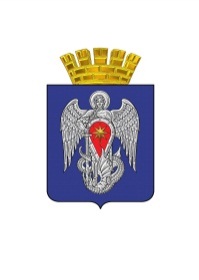 АДМИНИСТРАЦИЯ ГОРОДСКОГО ОКРУГА ГОРОД МИХАЙЛОВКАВОЛГОГРАДСКОЙ ОБЛАСТИПОСТАНОВЛЕНИЕот                                                         №Об утверждении схемы расположения земельного участка Рассмотрев заявление когооткрытого акционерного общества «СТО Михайловка» в лице директора Гегина Владимира Николаевича, действующего на основании Устава, о чем, руководствуясь  Земельным кодексом РФ,если нужнона основании решения комиссиипо рассмотрению заявлений физических и юридических лиц о предоставлении земельных участков (п.8 протокола № 4 от 05.02.2015г.), администрация городского округа город Михайловка  п о с т а н о в л я е т :    утвердить схему расположения на кадастровой карте земельного участка из категории земель: земли населенных пунктов, ориентировочной площадью 9 кв.м.,  расположенного по адресу: Волгоградская область, город Михайловка, сквер между улицей Республиканская и внутриквартальным проездом Тосовский, для размещения стационарного поста полиции.либо  утвердить схему расположения земельных участков образованных из земельного участка площадью 6551,0 кв.м. из категории земель населенных пунктов с кадастровым номером 34:37:010147:0024, находящийся под территорией станции технического обслуживания, расположенный по адресу: обл. Волгоградская,   г.Михайловка, ул. Ленина, дом 182:        - земельный участок площадью 5711,0 кв.м.  из категории земель населенных пунктов с кадастровым номером 34:37:010147:875, находящийся под территорией станции технического обслуживания, расположенный по адресу: обл. Волгоградская, г. Михайловка, ул. Ленина, дом 182;                - земельный участок площадью 840,0 кв.м.  из категории земель населенных пунктов с кадастровым номером 34:37:010147:876, находящийся под территорией станции технического обслуживания, расположенный по адресу: обл. Волгоградская, г. Михайловка,                 ул. Ленина, дом 182.       либоутвердить схему расположения земельного участка, расположенного по адресу: Волгоградская область, Михайловский район, село Староселье, улица Поперечная, 12, в связи с уточнением описания местоположения его границ. Глава администрациигородского округа                                                                              И.Н. ЭфросКопия верна: начальник общего отдела                                                                          Л.А. Алехина                                Об образовании земельных участковРассмотрев заявление открытого акционерного общества «СТО Михайловка» в лице директора Гегина Владимира Николаевича, действующего на основании Устава,  в соответствии с  Земельным кодексом РФ,  администрация городского округа   п о с т а н о в л я е т :           образовать из земельного участка площадью 6551,0 кв.м. из категории земель населенных пунктов с кадастровым номером 34:37:010147:0024, находящийся под территорией станции технического обслуживания, расположенный по адресу: обл. Волгоградская,                    г. Михайловка, ул. Ленина, дом 182 земельные участки:        - земельный участок площадью 5711,0 кв.м.  из категории земель населенных пунктов с кадастровым номером 34:37:010147:875, находящийся под территорией станции технического обслуживания, расположенный по адресу: обл. Волгоградская, г. Михайловка, ул. Ленина, дом 182;                - земельный участок площадью 840,0 кв.м.  из категории земель населенных пунктов с кадастровым номером 34:37:010147:876, находящийся под территорией станции технического обслуживания, расположенный по адресу: обл. Волгоградская, г. Михайловка,                 ул. Ленина, дом 182.       Об утверждении результатов межевания границ земельного участка с кадастровым номером 34:37:010249:55, расположенного по адресу: Волгоградская область, город Михайловка, улица Гоголя, 49Рассмотрев материалы, предоставленные кадастровым инженером Сухоруковым М.В., в соответствии с Земельным кодексом РФ, администрация городского округа город Михайловка  п о с т а н о в л я е т:утвердить результаты межевания границ земельного участка, расположенного по адресу: Волгоградская область, город Михайловка, улица Гоголя, 49, из категории земель: земли  населенных пунктов, площадью 712,0 кв.м. с кадастровым номером 34:37:010249:55. Разрешенный вид использования земельного участка: под индивидуальную жилую застройку.Об изменении площади земельного участка, расположенного по адресу: Волгоградская область, Михайловский район, село Староселье, улица Поперечная, 12  В соответствии с Федеральным законом от 24.07.2007г. № 221-ФЗ «О государственном кадастре недвижимости», на основании межевого плана земельного участка, администрация городского округа город Михайловка п о с т а н о в л я е т:   изменить площадь земельного участка, расположенного по адресу: Волгоградская область, Михайловский район, село Староселье, улица Поперечная, 12, на 1998 кв.м. в связи с уточнением описания местоположения границ земельного участка.Понедельникс 9:00 до 19:00Вторникс 9:00 до 19:00Средас 9:00 до 19:00Четвергс 9:00 до 19:00Пятницас 9:00 до 19:00Субботас 9:00 до 18:00    Понедельник  с 10.00 до 12.00    Среда  с 17.00 до 19.00     Пятница  с 10.00 до 12.00 N 
п/пДата  
подачи Данные  
заявителяПлощадь  
земельного (ых)
участка (ов)Местоположение
земельного  (ых)
участка (ов)Количество образуемых участковФ.И.О.  
принявшего
лица, его 
подпись  